Publicado en  el 30/11/2015 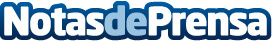 Bankia pone a la venta 1.300 viviendas más dentro de su campaña de descuentos hasta el 40%, que durará hasta finales de añoLa promoción, que inicialmente finalizaba en noviembre, ha conseguido ya cerrar más de 500 reservas
La tipología de los inmuebles, todos ellos de segunda mano, abarca viviendas urbanas y de costa, así como de grandes capitales, ciudades dormitorio y pequeñas poblaciones
A los compradores que requieran financiación, Bankia les ofrece hipotecas hasta 40 años desde Euríbor + 0,90 puntos	Tras la buena acogida de la campaña lanzada a finales del mes de septiembre, Bankia ha ampliado en 1.300 el número de viviendas a la venta con descuento, hasta alcanzar las 5.800 unidades con rebajas de hasta el 40%. La entidad también ha prorrogado el plazo de vigencia de la misma durante un mes, hasta el próximo 31 de diciembre.Datos de contacto:Nota de prensa publicada en: https://www.notasdeprensa.es/bankia-pone-a-la-venta-1-300-viviendas-mas Categorias: Inmobiliaria Finanzas http://www.notasdeprensa.es